LE TÉLÉPHONEPendant longtemps, Alexander Graham Bell a été considéré comme l'inventeur du téléphone, avec Elisha Gray. Le 11 juin 2002, le Congrès américain a adopté la résolution 269, qui a reconnu que l'inventeur du téléphone était Antonio Meucci, qui l’a appelé “teletrofono”.Sa fonction d'usage est la communication vocale mais le téléphone mobile permet aussi d'envoyer des messages courts, appelés SMS. Avec le développement de l'électronique dans le texte, des images, des sons et des vidéos ont été ajoutés.Des équipements embarqués associés à des services à distance permettent aussi de :Lire et rédiger des emailsNaviguer sur InternetJouerPhotographier et enregistrer des vidéosÉcouter de la musiqueRegarder la télévisionAssister la navigation ou les déplacementsÉcouter la radio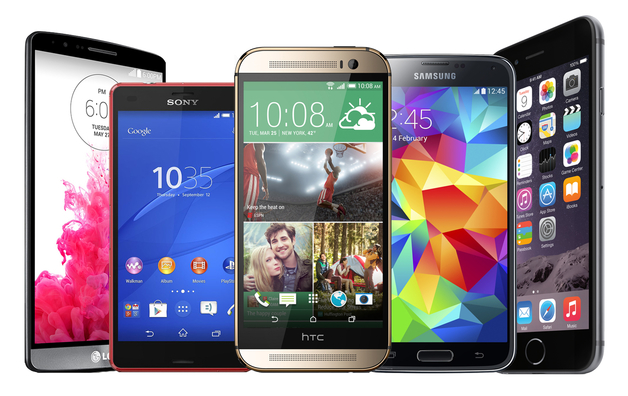 